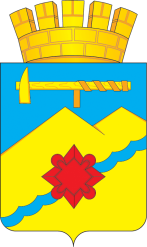 АДМИНИСТРАЦИЯ МУНИЦИПАЛЬНОГО ОБРАЗОВАНИЯГОРОД МЕДНОГОРСК ОРЕНБУРГСКОЙ ОБЛАСТИПОСТАНОВЛЕНИЕ__________________________________________________________________О проведении открытого конкурса на право получения свидетельств   об осуществлении перевозок по одному или нескольким муниципальным маршрутам регулярных перевозок на территории  муниципального образования город Медногорск Оренбургской области по нерегулируемым тарифам.В соответствии с Федеральным законом от 13.07.2015 № 220-ФЗ «Об организации регулярных перевозок пассажиров и багажа автомобильным транспортом и городским наземным электрическим транспортом в Российской Федерации и о внесении изменений в отдельные законодательные акты Российской Федерации», постановлением администрации муниципального образования город Медногорск от 07.12.2020  № 1831-па «Об утверждении Порядка организации и проведения открытого конкурса на право получения свидетельства об осуществлении перевозок по муниципальным маршрутам регулярных перевозок по нерегулируемым тарифам на территории муниципального образования город  Медногорск», статьями 7, 45,49 Устава муниципального образования город Медногорск Оренбургской области:1. Провести  открытый конкурс на право получения свидетельств об   осуществлении перевозок по одному или нескольким муниципальным маршрутам регулярных перевозок на территории  муниципального образования город Медногорск Оренбургской области по нерегулируемым тарифам.        2. 2.	Утвердить форму извещения о проведении конкурса на право получения свидетельств  об   осуществлении перевозок по одному или нескольким муниципальным маршрутам регулярных перевозок на территории  муниципального образования город Медногорск Оренбургской области по не регулируемым тарифам,  согласно   приложению  № 1.    3. Утвердить конкурсную документацию на проведение открытого конкурса  на право получения свидетельств  об   осуществлении перевозок по одному или нескольким муниципальным маршрутам регулярны х перевозок на территории  муниципального образования город Медногорск Оренбургской области по нерегулируемым тарифам, согласно приложению №2.4. Контроль за исполнением постановления возложить на первого заместителя главы муниципального образования Подшибякина О.Л.  5. Постановление вступает в силу со дня его подписания и подлежит размещению на официальном сайте администрации муниципального образования город Медногорск.Глава города                                                            	          А.В. Нижегородов Приложение № 1 к постановлению администрациигородаот  07.12.2020  № 1832-паИзвещение о проведении открытого конкурса  на право получения свидетельств об осуществлении перевозок по одному или нескольким муниципальным маршрутам регулярных перевозок на территории  муниципального образования город Медногорск Оренбургской области по нерегулируемым тарифам № 1(далее - извещение о проведении открытого Конкурса)Организатор открытого Конкурса Администрация МО город Медногорск  (далее - организатор конкурса).Адрес организатора открытого Конкурса: 462274, Оренбургская область г. Медногорск, ул. Советская, 37; телефон: 8 (35379) 3-34-64; 3-11-31; адрес электронной почты: mo@mail.orb.ru Контактное лицо по разъяснению положений конкурсной документации: Соболев Александр Александрович, muukrs@yandex.ru, телефон: (35379) 3-11-31.   Предмет открытого Конкурса по лотам указанных в конкурсной документации: право на получение свидетельств об осуществлении перевозок по одному или нескольким муниципальным маршрутам регулярных перевозок на территории муниципального образования город Медногорск Оренбургской области  по нерегулируемым тарифамВыдача свидетельства: свидетельство выдается в течение десяти дней со дня подтверждения  победителем  открытого конкурса наличия у него транспортных средств,  сроком на 5 лет.Размер, порядок и сроки внесения платы, взимаемой за предоставление конкурсной документации: бесплатно.Срок, место и порядок предоставления конкурсной документации, официальный сайт, на котором размещена конкурсная документация:Конкурсная документация предоставляется организатором открытого Конкурса в электронной форме, бесплатно на основании письменного заявления любого заинтересованного лица в течении двух рабочих дней со дня получения соответствующего заявления, по адресу организатора открытого Конкурса, в рабочие дни с 9 час. 00 мин. до 17 час. 00 мин (перерыв на обед с 13 час. 00 мин. до 13 час. 48 мин.) по местному времени. С конкурсной документацией можно ознакомиться в сети «Интернет» на официальном сайте муниципального образования город Медногорск Оренбургской области в разделе Жилищно-коммунальное хозяйство, энергетика и транспорт (далее – официальный сайт организатора открытого Конкурса):  https://www.gorodmednogorsk.ru/ugkr/ugkr-info-m/ugkr-info-konkurs-m.htmlСрок подачи заявок на участие в открытом Конкурсе:1. Дата начала подачи заявок – 14.12.2020 года2. Дата окончание подачи заявок – 14.01.2021  до 10.00 местного времени.            Заявки на участие в открытом Конкурсе принимаются организатором открытого Конкурса в рабочие дни с 9 час. 00 мин до 17 час. 00 мин местного времени.            Место,  дата  и  время  вскрытия  конвертов  с  заявками  на  участие  в  открытом Конкурсе: 14.01.2021, в 10 час. 00 мин. по адресу организатора открытого Конкурса.    Место и дата рассмотрения заявок на участие в открытом Конкурсе:  Рассмотрение поданных заявок на участие в открытом Конкурсе осуществляется конкурсной комиссией по адресу: Оренбургская область г. Медногорск, ул. Советская, 37 каб. 404 с 14.01.2021-20.01.2021    Место и дата оценки и сопоставления заявок на участие в открытом Конкурсе:Оценка и сопоставление поданных заявок на участие в открытом Конкурсе осуществляется конкурсной комиссией по адресу организатора открытого конкурса, 21.01.2021-22.01.2021            Место и дата подведения итогов конкурса: Место и дата подведения итогов конкурса осуществляется конкурсной комиссией по адресу организатора открытого конкурса,25.01.2021           Дата размещения настоящего Извещения: 10.12.2020Приложение № 2 к постановлению администрациигородаот 07.12.2020  № 1832-паК О Н К У Р С Н А Я  Д О К У М Е Н Т А Ц И Яна право получения свидетельств об осуществлении перевозок по одному или нескольким муниципальным маршрутам регулярных перевозок на территории муниципального образования город Медногорск Оренбургской области по нерегулируемым тарифам (далее - конкурсная документация)Организатор открытого Конкурса: Администрация МО город Медногорск  (далее - организатор конкурса).Адрес организатора открытого Конкурса: 462274, Оренбургская область г. Медногорск, ул. Советская, 37; телефон: 8 (35379) 3-34-64; 3-11-31; адрес электронной почты: mo@mail.orb.ru 2020 годСВЕДЕНИЯ О ПРОВЕДЕНИИ ОТКРЫТОГО КОНКУРСА №_____Законодательное регулирование       Настоящий конкурс проводится в соответствии Федеральным законом от 6 октября 2003  № 131-ФЗ «Об общих принципах организации местного самоуправления в Российской Федерации»,  Федеральным законом Российской Федерации от 13 июля 2015  №220-ФЗ «Об организации регулярных перевозок пассажиров и багажа автомобильным транспортом и городским наземным электрическим транспортом в Российской Федерации и о внесении изменений в отдельные законодательные акты Российской Федерации», Федеральным законом от 10 декабря 1995  № 196-ФЗ «О безопасности дорожного движения», Федеральным законом от 09 февраля 2007  № 16-ФЗ «О транспортной безопасности»,  со статьей 447 Гражданского кодекса Российской Федерации, постановлением администрации муниципального образования город Медногорск от 07.12.2020  № 1831-па «Об утверждении Порядка организации и проведения открытого конкурса на право получения свидетельства об осуществлении перевозок по муниципальным маршрутам регулярных перевозок по нерегулируемым тарифам на территории муниципального образования город  Медногорск», статьями 7, 45,49 Устава муниципального образования город Медногорск Оренбургской области2. Предмет конкурса Лот № 1. Маршрут № 13 «Медногорск-Идельбаево-Рысаево»Протяженность маршрута –28,5 км.;Вид транспортного средства – автобус, класс транспортного средства – малый класс, с количеством сидячих мест более  8;Наименования улиц, автомобильных дорог по которым предполагается движение транспортных средств: г. Медногорск - Вокзал, А. Гайдара, Южное Шоссе, трасса «К.Озерное-Медногорск», с.Идельбаево, с.Рысаево. Для обслуживания данного маршрута предполагается использование 1 транспортное средство;Вид регулярных перевозок: регулярные перевозки по нерегулируемым тарифам;График движения автобуса и остановочные пункты:Маршрут № 13А «г. Медногорск - с. Блява»;Протяженность маршрута –36,2 км.;2. Вид транспортного средства – автобус, класс транспортного средства – малый класс, с количеством сидячих мест более  8;3. Наименования улиц, автомобильных дорог по которым предполагается движение транспортных средств: г. Медногорск - Вокзал, А. Гайдара, Южное шоссе, трасса «К.Озерное - Медногорск»,с.Блява.4.Для обслуживания данного маршрута предполагается использование 1 транспортное средство;5.Вид регулярных перевозок: регулярные перевозки по нерегулируемым тарифам;6.График движения автобуса и остановочные пункты:Затраты на участие в открытом КонкурсеУчастники конкурса не несут затрат, связанных с подготовкой и изданием конкурсной документации и проведением открытого Конкурса.4. Условия допуска к участию в открытом КонкурсеК участию в открытом  Конкурсе допускаются юридические лица, индивидуальные предприниматели, участники договора простого товарищества (далее - претенденты), соответствующие требованиям, указанным в п.5.1 конкурсной документации.Основанием для отказа в допуске к открытому Конкурсу является несоответствие требованиям, предъявляемым к участникам открытого Конкурса, установленным пунктом 5.1. настоящей конкурсной документации.5. Требования к участникам конкурса.	5.1. К участию в конкурсе допускаются юридические лица, индивидуальные предприниматели, участники договора простого товарищества, соответствующие следующим требованиям:1) наличие лицензии на осуществление деятельности по перевозкам пассажиров в случае, если наличие указанной лицензии предусмотрено законодательством Российской Федерации;2) принятие на себя обязательства в случае предоставления участнику открытого конкурса права на получение свидетельства об осуществлении перевозок по маршруту регулярных перевозок подтвердить в сроки, определенные конкурсной документацией, наличие на праве собственности или на ином законном основании транспортных средств, предусмотренных его заявкой на участие в открытом конкурсе;3) непроведение ликвидации участника открытого конкурса - юридического лица и отсутствие решения арбитражного суда о признании банкротом участника открытого конкурса - юридического лица или индивидуального предпринимателя и об открытии конкурсного производства;4) отсутствие у участника конкурса задолженности по обязательным платежам в бюджеты бюджетной системы Российской Федерации за последний завершенный отчетный период;5) наличие договора простого товарищества в письменной форме (для участников договора простого товарищества);6) отсутствие в отношении юридического лица, индивидуального предпринимателя, участника договора простого товарищества обстоятельств, предусмотренных частью 8 статьи 29 Федерального закона:        6. Форма, порядок подачи заявок.           6.1. Претендент подает заявку на участие в открытом Конкурсе по форме согласно Приложению №1 к настоящей Конкурсной документации с приложением следующих документов:	1) документ, подтверждающий полномочия лица на осуществление действий от имени претендента – юридического лица (копия решения о назначении или избрании либо приказа о назначении физического лица на должность, в соответствии с которым такое физическое лицо обладает правом действовать от имени претендента без доверенности (далее – руководитель) (в случае если от имени претендента действует иное лицо, заявка должна содержать также доверенность на осуществление действий от имени претендента, заверенную печатью претендента (при наличии печати) и подписанную руководителем претендента (для юридических лиц)  или уполномоченным этим руководителем лицом, либо нотариально заверенную копию указанной доверенности; в случае если указанная доверенность подписана лицом, уполномоченным руководителем претендента, заявка должна содержать документ, подтверждающий полномочия такого лица);2) выписка из Единого государственного реестра юридических лиц или засвидетельствованная в нотариальном порядке копия такой выписки (для юридического лица), выписка из Единого государственного реестра индивидуальных предпринимателей или засвидетельствованная в нотариальном порядке копия такой выписки (для индивидуального предпринимателя), которые получены не ранее чем за шесть месяцев до даты размещения извещения (рекомендуема к представлению);3)  копия договора простого товарищества в письменной форме, а также документы, подтверждающие права уполномоченного участника простого товарищества;4) справка в произвольной форме (подписанная руководителем и главным  бухгалтером - для юридических лиц, индивидуальным предпринимателем, участником договора простого товарищества – для участников договора простого товарищества) о не проведении ликвидации юридического лица, отсутствии решения арбитражного суда о признании банкротом юридического лица или индивидуального предпринимателя и об открытии конкурсного производства;5) информация об отсутствии у претендента задолженности по обязательным платежам в бюджеты бюджетной системы Российской Федерации за последний завершенный отчетный период;6) информация об отсутствии между претендентом и организатором конкурса конфликта интересов, под которым понимаются случаи, при которых руководитель организатора конкурса, член конкурсной комиссии состоят в браке с физическими лицами, являющимися выгодо-приобретателями, единоличным исполнительным органом хозяйственного общества (директором, генеральным директором, управляющим, президентом и другими), членами коллегиального исполнительного органа хозяйственного общества, руководителем (директором, генеральным директором) учреждения или унитарного предприятия либо иными органами управления юридических лиц – претендентами, с индивидуальными предпринимателями – претендентами либо являются близкими родственниками (родственниками по прямой восходящей и нисходящей линии (родителями и детьми, дедушкой, бабушкой и внуками), полнородными и неполнородными (имеющими общих отца или мать) братьями и сестрами, усыновителями или усыновленными указанных физических лиц. Под выгодоприобретателями понимаются физические лица, владеющие напрямую или косвенно (через юридическое лицо или через несколько юридических лиц) более чем десятью процентами голосующих акций хозяйственного общества либо долей, превышающей десять процентов в уставном капитале хозяйственного общества;7) копия лицензии на осуществление деятельности по перевозке пассажиров автомобильным транспортом, оборудованным для перевозок более восьми человек (за исключением случая, если указанная деятельность осуществляется по заказам либо для обеспечения собственных нужд юридического лица или индивидуального предпринимателя), предусмотренной законодательством Российской Федерации;8) сведения о транспортных средствах, выставляемых на маршрут, соответствующих требованиям, указанным в реестре муниципальных маршрутов регулярных перевозок по маршруту, входящему в соответствующий лот, по форме согласно приложению № 2 к Конкурсной документации с приложением:- копий паспортов транспортных средств, находящихся в собственности, и (или) копий документов, подтверждающих факт пользования транспортными средствами, либо принятие на себя обязательства по приобретению таких средств в сроки, определенные конкурсной документацией;- документов, подтверждающих наличие характеристик, влияющих на качество перевозок, у транспортных средств, заявленных на маршрут регулярных перевозок;9) сведения об опыте осуществления регулярных перевозок юридическим лицом, индивидуальным предпринимателем или участниками договора простого товарищества, с приложением государственных или муниципальных контрактов либо свидетельств об осуществлении перевозок по маршруту регулярных перевозок или иными документами, подтверждающими указанный опыт, выданными в соответствии с нормативными правовыми актами Оренбургской области, муниципальными нормативными правовыми актами;10)сведения о транспортных средствах, имеющихся в распоряжении юридического лица, индивидуального предпринимателя или участника договора простого товарищества в течение года, предшествующего дате проведения конкурса, по форме согласно приложению № 3 к Конкурсной документации.11) количество дорожно-транспортных происшествий, повлекших за собой человеческие жертвы или причинение вреда здоровью граждан и произошедших по вине юридического лица, индивидуального предпринимателя, участников договора простого товарищества или их работников в течение года, предшествующего дате размещения извещения;12) среднее количество транспортных средств, предусмотренных договорами обязательного страхования гражданской ответственности, действовавшими в течение года, предшествующего дате размещения извещения;13) государственные регистрационные знаки транспортных средств, предусмотренных договорами обязательного страхования гражданской ответственности, действовавшими в течение года, предшествующего дате размещения извещения.	В случае подачи заявки уполномоченным представителем договора простого товарищества претендент подает заявку с приложением документов, указанных в подпунктах 2, 4–8, 10–13 настоящего пункта, в отношении каждого участника договора простого товарищества.         В случае если претендент не предоставил выписку из Единого государственного реестра юридических лиц или из Единого государственного реестра индивидуальных предпринимателей организатор конкурса запрашивает ее самостоятельно у государственного органа, в распоряжении которого она находится.           Комплект документов, составляющий заявку, в целом должен содержать надпись «прошито, пронумеровано листов,  копии документов верны», чтобы исключить возможность изъятия, замены или добавления документов в такой комплект без нарушения прошивки, печати и подписи Претендента и нумерации документов.6.2. Заявка на участие в открытом Конкурсе представляется в письменной форме в запечатанном конверте с описью документов в сроки и по адресу, указанные организатором открытого Конкурса в извещении о проведении открытого Конкурса. На конверте указываются наименование конкурса и лот, на участие в котором подается заявка. Претендент вправе не указывать на таком конверте сведения о себе (наименование, местонахождение, почтовый адрес (для юридического лица), фамилию, имя, отчество, сведения о месте жительства (для индивидуального предпринимателя). Все листы заявки должны быть прошиты, пронумерованы, скреплены печатью претендента (при наличии) и подписаны руководителем юридического лица, уполномоченным участником договора простого товарищества или лицом, уполномоченным руководителем, индивидуальным предпринимателем. Претендент вправе подать только одну заявку в отношении каждого лота, предусмотренного конкурсной документацией, с приложением необходимых документов. Заявки подаются отдельно в отношении каждого лота конкурса.        6.3. Каждая заявка на участие в открытом Конкурсе, поступившая в срок, указанный в извещении о проведении открытого Конкурса, регистрируется организатором открытого Конкурса.       6.4.Заявки на участие в открытом Конкурсе, полученные после окончания приема заявок на участие в открытом Конкурсе, не рассматриваются.       6.5. Организатор конкурса обязан обеспечить конфиденциальность сведений, содержащихся в заявках, до вскрытия конвертов с заявками.      6.6. Организатор конкурса обязан обеспечить сохранность конвертов с заявками, не допускать повреждения конвертов с заявками до момента их вскрытия.      6.7. Заявитель, подавший заявку на участие в  открытом Конкурсе, вправе изменить или отозвать заявку на участие в открытом Конкурсе в любое время до момента вскрытия комиссией конвертов с заявками на участие в открытом конкурсе.7. Порядок представления претендентам разъяснений положений конкурсной документации.	7.1.  Претендент имеет право:- направить в письменной форме или в форме электронного документа организатору конкурса запрос о разъяснении положений конкурсной документации;- получить от организатора конкурса разъяснения положений конкурсной документации в течение двух рабочих дней со дня поступления указанного запроса в письменной форме или в форме электронного документа, если указанный запрос поступил к организатору конкурса не позднее чем за пять дней до дня окончания подачи заявок.	7.2 В течение одного рабочего дня со дня направления разъяснения положений конкурсной документации по запросу претендента такое разъяснение должно быть размещено организатором конкурса на официальном сайте с указанием предмета запроса, но без указания участника размещения заказа, от которого поступил запрос. Разъяснение положений конкурсной документации не должно изменять ее сути.         7.3.Прентенденты имеют право сдать конверт с заявкой непосредственно Организатору конкурса - в Администрацию муниципального образования город Медногорск или направить указанный конверт средствами почтовой связи по адресу: 462274, г. Медногорск, ул. Советская, 37, каб.404.           Срок подачи заявок на участие в открытом конкурсе  устанавливается в извещении о проведении открытого конкурса.8. Порядок внесения организатором конкурса изменений в конкурсную документацию	8.1.Организатор конкурса вправе принять решение о внесении изменений в извещение, конкурсную документацию не позднее чем за пять дней до даты окончания срока подачи заявок. Изменение предмета конкурса не допускается. В течение двух рабочих дней с даты принятия такого решения соответствующие изменения размещаются на официальном сайте организатора конкурса.	8.2.При этом срок подачи заявок должен быть продлен таким образом, чтобы со дня размещения на официальном сайте организатора конкурса изменений, внесенных в извещение, конкурсную документацию, до даты окончания подачи заявок этот срок составлял не менее чем двадцать дней.9. Порядок вскрытия конвертов с заявками на участие в открытом Конкурсе          9.1. Вскрытие конвертов с заявками осуществляется конкурсной комиссией публично в день, во время и в месте, указанных в извещении. Вскрытие всех поступивших конвертов с заявками осуществляется в течение одного дня.	9.2 Непосредственно перед вскрытием конвертов с заявками, но не ранее времени, указанного в извещении, конкурсная комиссия обязана объявить присутствующим о возможности подать заявки, изменить или отозвать поданные заявки. При этом конкурсная комиссия объявляет последствия подачи двух и более заявок одним претендентом отношении одного и того же лота.	9.3. В случае установления факта подачи одним претендентом двух и более заявок в отношении одного и того же лота при условии, что поданные ранее заявки претендентом не отозваны, или подачи в одном конверте нескольких заявок все заявки этого претендента, поданные в отношении данного лота, не рассматриваются и возвращаются претенденту.	9.4. Претенденты или их представители вправе присутствовать при вскрытии конвертов с заявками.	9.5. Наименование, адрес местонахождения (для юридического лица), фамилия, имя, отчество (если имеется), адрес регистрации по месту жительства (для индивидуального предпринимателя), наименование, адрес местонахождения (адрес регистрации по месту жительства) (для уполномоченного участника договора простого товарищества) каждого претендента, конверт с заявкой которого вскрывается, сведения о наличии документов, предусмотренных конкурсной документацией, указанных в заявке и являющихся критериями оценки заявок, а также обстоятельства, указанные в пункте 9.3 настоящего Положения, объявляются при вскрытии конвертов с заявками на участие в конкурсе и вносятся в протокол вскрытия конвертов с заявками.	9.6. В случае если по окончании срока подачи заявок подана только одна заявка или не подано ни одной заявки, в указанный протокол вносится информация о признании конкурса несостоявшимся.	9.7. Протокол вскрытия конвертов с заявками ведется конкурсной комиссией и подписывается всеми присутствующими на заседании членами конкурсной комиссии непосредственно после вскрытия конвертов с заявками. Протокол вскрытия конвертов с заявками размещается организатором конкурса на официальном сайте в течение рабочего дня, следующего за днем подписания протокола.	9.8. Организатор конкурса обязан осуществлять аудио- и (или) видеозапись вскрытия конвертов с заявками. Любой претендент, присутствующий при вскрытии конвертов с заявками, вправе осуществлять аудио- и (или) видеозапись указанных процедур.	9.9. Полученные после окончания срока подачи заявок конверты с заявками вскрываются (если на конверте не указаны почтовый адрес (для юридического лица, юридического лица – уполномоченного участника договора простого товарищества) или сведения о месте жительства (для индивидуального предпринимателя, индивидуального предпринимателя – уполномоченного участника договора простого товарищества), и в тот же день заявки возвращаются претендентам.10.Допуск к участию в открытом конкурсе.Порядок рассмотрения заявок	10.1. В течение пяти рабочих дней с даты вскрытия конвертов с заявками организатор конкурса вправе направить межведомственные запросы в другие государственные органы и организации в соответствии с их компетенцией о предоставлении сведений о претендентах, подавших заявки, необходимых для установления конкурсной комиссией соответствия заявок требованиям, установленным конкурсной документацией, соответствия подавших заявки претендентов требованиям, указанным в пункте 5.1 настоящей Конкурсной документации, а также достоверности информации, содержащейся в документах, представленных претендентом в соответствии с пунктами 6.1,6.2 настоящей конкурсной документации.	10.2. Рассмотрение заявки состоит в проверке конкурсной комиссией документов, представленных претендентом, на предмет соответствия требованиям, установленным конкурсной документацией, и соответствия подавших заявки претендентов требованиям, указанным в пункте 5.1 настоящей Конкурсной документации.	10.3. Срок рассмотрения заявок не может превышать сорока дней со дня вскрытия конвертов с заявками.	10.4. По результатам рассмотрения заявок конкурсной комиссией принимается решение о допуске претендента к участию в конкурсе и о признании такого претендента участником конкурса либо об отказе в допуске такого претендента к участию в конкурсе.	Решение о допуске претендента к участию в конкурсе и о признании такого претендента участником конкурса принимается конкурсной комиссией при условии признания такого претендента соответствующим требованиям, указанным в пункте 5.1 настоящей Конкурсной документации  признания поданной таким претендентом заявки соответствующей требованиям конкурсной документации.	Основаниями для отказа в допуске претендента к участию в конкурсе являются признание его не соответствующим требованиям, указанным в пункте 5.1 настоящей Конкурсной документации, либо признание поданной таким претендентом заявки не соответствующей конкурсной документации.	10.5. В случае если по результатам рассмотрения заявок конкурсной комиссией принято решение об отказе в допуске к участию в конкурсе всех претендентов или о допуске к участию в конкурсе и признании участником конкурса только одного претендента, конкурс признается несостоявшимся.	В случае если конкурсной документацией предусмотрено два и более лота, конкурс признается несостоявшимся только в отношении того лота, решение об отказе в допуске к участию в котором принято относительно всех претендентов в отношении этого лота или решение о допуске к участию в котором и признании участником конкурса принято относительно только одного претендента в отношении этого лота.		10.6. В случае обнаружения недостоверной информации, содержащейся в документах, представленных претендентом в соответствии с пунктом 6.1 настоящей Конкурсной документации, конкурсная комиссия обязана отстранить такого претендента от участия в конкурсе на любом этапе его проведения.	10.7. Решение конкурсной комиссии, принятое по результатам рассмотрения заявок, оформляется протоколом рассмотрения заявок, который подписывается всеми присутствующими на заседании членами конкурсной комиссии в день окончания рассмотрения заявок. Протокол рассмотрения заявок должен содержать следующие сведения:1) место, дата, время рассмотрения заявок;2) наименование, адрес местонахождения (для юридического лица), фамилия, имя, отчество (если имеется), адрес регистрации по месту жительства (для индивидуального предпринимателя), наименование, адрес местонахождения (адрес регистрации по месту жительства) (для уполномоченного участника договора простого товарищества) каждого претендента, заявки которого были рассмотрены;3) решение о допуске претендентов к участию в конкурсе и признании их участниками конкурса или об отказе в допуске претендента к участию в конкурсе с обоснованием такого решения и с указанием положений Федерального закона, которым не соответствует заявитель, положений конкурсной документации, которым не соответствуют его заявка, положений заявки, не соответствующих требованиям конкурсной документации;4) информация о признании конкурса несостоявшимся в случае, предусмотренном пунктом 10.5 настоящей Конкурсной документации, и о претендентах, подавших заявки.	10.8.Протокол рассмотрения заявок размещается организатором конкурса на официальном сайте в день окончания рассмотрения заявок. Всем претендентам, независимо от результатов соответствующего этапа конкурса, направляется уведомление о принятых конкурсной комиссией решениях не позднее дня, следующего за днем подписания протокола рассмотрения заявок.11. Порядок оценки и сопоставления заявок на участие в открытом Конкурсе, определение  победителя11.1. Конкурсная комиссия осуществляет оценку и сопоставление заявок на участие в открытом Конкурсе в порядке нумерации лотов, в соответствии с шкалой критериев оценки и сопоставления заявок на участие в открытом конкурсе на право получения свидетельства об осуществлении перевозок по муниципальному маршруту регулярных перевозок муниципального образования город Медногорск Оренбургской области»( далее- Шкала критериев оценки):Шкала критериев оценки и сопоставления заявок на участие в открытом конкурсе на право получения свидетельств об осуществлении перевозок по муниципальным маршрутам  регулярных перевозок на территории муниципального образования город Медногорск Оренбургской областиПримечания:

	1. По пункту 1 количество дорожно-транспортных происшествий, повлекших за собой человеческие жертвы или причинение вреда здоровью граждан, определяется на основании информации, представленной Управлением государственной инспекции безопасности дорожного движения Управления Министерства внутренних дел Российской Федерации по Оренбургской области по запросу организатора конкурса.

	Подсчет баллов проводится путем деления количества дорожно-транспортных происшествий, повлекших за собой человеческие жертвы или причинение вреда здоровью граждан по вине юридического лица, индивидуального предпринимателя или их работников, на среднее количество транспортных средств, имевшихся в распоряжении юридического лица, индивидуального предпринимателя в течение года, предшествующего дате проведения конкурса.

	Для участников договора простого товарищества или их работников подсчет баллов проводится путем оценки каждого участника договора и выведения среднего балла для всех участников договора простого товарищества.

	2. По пункту 2 для участников договора простого товарищества подсчет баллов проводится путем оценки каждого участника договора и выведения среднего балла для всех участников договора простого товарищества.

	3. По пунктам 3 - 4 подсчет баллов проводится путем оценки по каждому транспортному средству отдельно и выведения среднего балла для участника конкурса.        11.2. Оценка заявки участника открытого Конкурса  осуществляется на основании данных содержащихся в документах, представленных участником открытого Конкурса, а также документах, полученных от третьих лиц в случаях, предусмотренных настоящей Конкурсной документацией.        При оценке заявки по соответствующему лоту не учитываются транспортные средства, принятые к расчету при оценке по предыдущему лоту, в случае, если участник конкурса был признан победителем по предыдущему лоту.       При указании в заявке большего количества транспортных средств, чем требуется в соответствии с предметом конкурса, транспортные средства оцениваются по порядку, начиная с первого, в количестве, необходимом в соответствии с предметом конкурса.        11.3. Комиссия имеет право проверять предоставленную участниками открытого Конкурса информацию, запрашивать информацию у третьих лиц, государственных органов, муниципальных образований.         11.4. Каждой заявке относительно других по мере уменьшения количества баллов присваивается порядковый номер. Заявке, набравшей максимальное количество баллов, присваивается первый номер.          11.5. Победителем открытого Конкурса признается участник открытого Конкурса, заявке которого присвоен первый номер.	11.6. В случае если заявкам нескольких участников открытого конкурса присвоен первый номер, победителем открытого конкурса признается тот участник открытого конкурса, заявка которого получила высшую оценку по сумме критериев, указанных в пунктах 1 и 2 Шкалы  критериев оценки.        Если высшую оценку по сумме указанных критериев получили несколько этих заявок, победителем открытого конкурса признается тот участник открытого конкурса, заявке которого соответствует лучшее значение критерия, указанного в пункте 4 Шкалы для оценки критериев, а при отсутствии такого участника - участник открытого конкурса, заявке которого соответствует лучшее значение критерия, указанного в пункте 3 Шкалы для оценки критериев.         11.7. Победителем открытого Конкурса может быть определено только одно лицо, которому в установленном порядке будет выдано свидетельство об осуществлении перевозок по маршруту регулярных перевозок и карта маршрута регулярных перевозок.          11.8. Протокол оценки, сопоставления заявок и подведения итогов конкурса ведется конкурсной комиссией и подписывается всеми присутствующими на заседании членами комиссии в день подведения итогов конкурса и содержит сведения:            1) о месте, дате и времени проведения оценки и сопоставления заявок, принятом на основании результатов сопоставления заявок  решении о присвоении заявкам порядковых номеров;           2) об участниках конкурса (наименование, адрес местонахождения, юридический адрес – для юридического лица, юридического лица – уполномоченного участника договора простого товарищества; фамилия, имя, отчество, сведения о месте жительства – для индивидуального предпринимателя, индивидуального предпринимателя – уполномоченного участника договора простого товарищества;           3) о подведении итогов конкурса и решении об определении победителя, принятом на основании оценки и сопоставления заявок.11.9.  Протокол оценки, сопоставления заявок и подведения итогов конкурса размещается на официальном сайте в течение одного рабочего дня со дня его подписания.11.10. Протоколы, составленные в ходе проведения конкурса, заявки, конкурсная документация, изменения, внесенные в конкурсную документацию, и разъяснения конкурсной документации, а также аудио- и (или) видеозаписи процедуры вскрытия конвертов с заявками хранятся у организатора конкурса не менее 3 лет.11.11. Действия (бездействие) организатора открытого Конкурса, конкурсной комиссии могут быть обжалованы в суд в порядке, предусмотренном действующим законодательством РФ.12. Порядок подтверждения наличия у участника открытого конкурса транспортных средств, предусмотренных его заявкой на участие в открытом конкурсе.       12.1.  В случае если открытый конкурс признан не состоявшимся в связи с тем, что по результатам рассмотрения заявок на участие в открытом конкурсе только одна заявка была признана соответствующей требованиям конкурсной документации, или если по результатам открытого конкурса определен его победитель в течение 10 дней после опубликования соответствующего протокола конкурса, конкурсной комиссией проводится осмотр транспортных средств в целях подтверждения их наличия и соответствия заявке участника на участие в открытом конкурсе.12.2. Права на транспортные средства, обязательство о приобретении которых принято участником на себя в составе заявки, должны быть подтверждены Участником, заявка которого признана единственной соответствующей требованиям конкурсной документации по лоту, или участником, признанным победителем конкурса, в течении 10 дней с момента приобретения транспортного средства, но не более 7 дней с момента опубликования соответствующего протокола конкурсной комиссии.Права на транспортные средства подтверждаются копией договора приобретения (договора поставки, договора о намерениях) с приложением спецификации приобретаемых транспортных средств, в которой указаны класс транспортного средства, экологический класс транспортных средств, установка дополнительного оборудования/устройств). 12.3. В случае если победитель открытого конкурса отказался от права на получение хотя бы одного свидетельства об осуществлении перевозок в отношении лота, на который была подана заявка, по предусмотренным конкурсной документацией маршрутам регулярных перевозок или не смог подтвердить наличие у него транспортных средств, предусмотренных его заявкой, право на получение свидетельств об осуществлении перевозок по данным маршрутам предоставляется участнику открытого конкурса, заявке которого присвоен второй номер.12.4.  В срок не позднее следующего рабочего дня, следующего за днем наступления обстоятельств, предусмотренных пунктом 12.3 настоящего Порядка, Организатор конкурса направляет в адрес победителя и размещает на официальном сайте уведомление об отказе Победителя от права на получение свидетельства либо о не подтверждении у него необходимых транспортных средств (далее - Уведомление).Срок на подтверждение прав на транспортные средства для участника, заявке которого присвоен второй номер, устанавливается не более 7 дней с момента размещения Уведомления.12.5. Транспортные средства, предусмотренные заявкой участника, в отношении лота, на который была подана указанная заявка, могут принадлежать ему на праве собственности или на ином законном основании, допускающем его использование для регулярных перевозок по маршруту, в отношении которого проведен конкурс.12.6. В целях подтверждения наличия у участника транспортных средств и их соответствия заявке, данные транспортные средства предоставляются им для осмотра конкурсной комиссией в срок не позднее 10 дней с момента опубликования протокола конкурсной комиссии, на основании которого Участник признан победителем конкурса или его единственным участником.12.7. В случае если победитель конкурса отказался от свидетельства в отношении лота, на который была подана заявка об осуществлении перевозок по предусмотренным конкурсной документацией маршрутам регулярных перевозок, или не смог подтвердить наличие у него транспортных средств, предусмотренных его заявкой на участие в открытом конкурсе, участник, заявке которого был присвоен второй номер, в срок не позднее 10 дней с момента опубликования уведомления в целях подтверждения наличия у участника транспортных средств и их соответствия заявке предоставляет данные транспортные средства для осмотра конкурсной комиссией.12.8. Одновременно с предоставлением транспортных средств для осмотра предоставляются документы, подтверждающие их технические характеристики, указанные в заявке, и законные права участника на транспортное средство. К документам, подтверждающим наличие на праве собственности или ином законном основании транспортных средств, предусмотренных заявкой победителя открытого конкурса, относятся: паспорта транспортных средств, свидетельства о регистрации транспортных средств, иные документы (договоры аренды, субаренды, возмездного (безвозмездного) пользования, доверительного управления и др.)12.9. В случае если участник открытого конкурса, которому предоставлено право на получение свидетельств об осуществлении перевозок по предусмотренным конкурсной документацией маршрутам регулярных перевозок, не представил в срок, предусмотренный пунктом 11.7 настоящего Порядка, для осмотра транспортные средства (не смог подтвердить наличие у него транспортных средств или предоставил не достоверные данные), предусмотренные заявкой участника, в отношении лота, на который была подана указанная заявка, или отказался от получения хотя бы одного свидетельства, такой конкурс признается несостоявшимся и Организатором конкурса назначается повторное проведение открытого конкурса в течение 30 дней после опубликования соответствующего уведомления на официальном сайте администрации города Медногорска. 12.10. Осмотр транспортных средств проводится не менее чем тремя членами комиссии.Результаты осмотра оформляются актом осмотра транспортных средств, который подписывают члены комиссии, проводившие данный осмотр, и победитель открытого конкурса (уполномоченный представитель), представивший транспортные средства на осмотр. Акт осмотра составляется в двух экземплярах, один из которых вручается победителю открытого конкурса ( приложение №4 к конкурсной документации).13.Выдача свидетельства по результатам проведения  открытого конкурса	13.1. По результатам открытого конкурса Организатором конкурса в течение 10 дней со дня подтверждения участником открытого конкурса наличия у него транспортных средств, предусмотренных его заявкой на участие в открытом конкурсе, выдаются свидетельство и карты маршрута регулярных перевозок, с учетом резервного количества транспортных средств каждого класса, которое допускается использовать при необходимости замены транспортных средств в процессе регулярных перевозок на маршруте регулярных перевозок. 	13.2. Победитель конкурса для получения свидетельства и карт маршрута обращается с заявлением к организатору конкурса в течение пяти   рабочих дней со дня проведения конкурса.	13.3. В случае неполучения организатором конкурса от победителя конкурса заявления в срок, указанный в пункте 13.2 настоящей Конкурсной документации, победитель конкурса считается уклонившимся от получения свидетельства и карт маршрута.	13.4 В случае если победитель конкурса уклоняется от получения свидетельства и карт маршрута, победителем конкурса признается участник конкурса, заявке которого присвоен второй номер.	13.5. Организатор конкурса в срок не позднее двух рабочих дней с даты признания победителя конкурса уклонившимся от получения свидетельства и карт маршрута направляет предложение о получении свидетельства и карт маршрута участнику конкурса в соответствии с пунктом 13.4 настоящей Конкурсной документации.	13.6. В случае если конкурс признан несостоявшимся в связи с тем, что по окончании срока подачи заявок не подано ни одной заявки или по результатам рассмотрения заявок все заявки были признаны не соответствующими требованиям конкурсной документации, организатор конкурса вправе принять решение о повторном проведении конкурса или об отмене предусмотренного конкурсной документацией маршрута регулярных перевозок.          13.7 Победитель конкурса, которому выданы свидетельство и карты маршрута, обязан приступить к осуществлению перевозок по данному маршруту не позднее чем через девяносто дней со дня подведения итогов конкурса и не ранее окончания срока действия последнего из ранее выданных свидетельств.	13.8. Результаты конкурса могут быть обжалованы в судебном порядке.Приложение № 1к конкурсной документацииЗаявкана участие в открытом конкурсе на право получения свидетельства об осуществлении перевозок по одному или нескольким муниципальным маршрутам регулярных перевозок пассажиров и багажа автомобильным транспортом на территории муниципального образования город Медногорск Оренбургской областиЛот № ____Изучив условия и порядок проведения конкурса, __________________ __________________________________________________________________,(полное наименование юридического лица, юридического лица – уполномоченного участника договора простого товарищества, фамилия, имя, отчество индивидуального предпринимателя, индивидуального предпринимателя – уполномоченного участника договора простого товарищества)ИНН___________________________ ОГРН __________________________,действующий (ее) на основании устава, свидетельства о регистрации физического лица в качестве индивидуального предпринимателя, иное (указать вид документа), зарегистрированного ____________________________________________________________________________________________,(кем и когда зарегистрированы юридическое лицо, индивидуальный предприниматель)документ, подтверждающий государственную регистрацию юридического лица, индивидуального предпринимателя:___________________________________ от «___» ________________20___г.,(наименование и реквизиты документа)выдан «___» ______________ 20___г. _________________________________,(кем и когда выдан)адрес местонахождения: _______________________________________________________________________________________________________________(юридический адрес и почтовый адрес юридического лица, юридического лица – уполномоченного участника договора простого товарищества, фамилия, имя, отчество индивидуального предпринимателя, индивидуального предпринимателя – уполномоченного участника договора простого товарищества)в лице ____________________________________________________________,(должность, фамилия, имя, отчество представителя полностью)дата рождения _____________________________________________________,паспорт серии __________ № ____________ код подразделения____________,__________________________________________________________________(иной документ, удостоверяющий личность)выдан «___» ____________20___г. ____________________________________ __________________________________________________________________,(кем и когда выдан)адрес проживания: ____________________________________________________________________________________________________________________,(адрес места постоянного проживания с указанием индекса)контактные номера телефонов: _______________________________________,действующий от имени юридического лица, индивидуального предпринимателя, участников договора простого товарищества:без доверенностина основании доверенности _______________________________________________________________________________________________________, (наименование и реквизиты доверенности)в соответствии с условиями и порядком открытого конкурса на право осуществления перевозок по муниципальным маршрутам регулярных перевозок автомобильным транспортом на территории  муниципального образования город Медногорск Оренбургской области (далее – конкурс) извещает о своем желании участвовать в конкурсе в составе лота № _____ по маршруту «______________ – _______________», в соответствии с извещением о проведении конкурса, размещенным на официальном сайте организатора конкурса https://www.gorodmednogorsk.ru/ в сети Интернет, и подтверждает соблюдение установленных законодательными и иными нормативными правовыми актами требований по организации и осуществлению перевозок пассажиров и багажа автомобильным транспортом, условий, предусмотренных условиями и порядком проведения конкурса, а также свое соответствие требованиям, предъявляемым к участникам конкурса.       Подписывая данное заявление, я даю свое согласие на обработку  персональных данных. __________________ __________________(подпись) (инициалы, фамилия)М.П.Приложение № 2к Конкурсной документацииСведенияо транспортных средствах, выставляемых на маршрут регулярных перевозок автомобильным транспортом,входящий в соответствующий лот________________________________________________________________________________________________________(полное наименование юридического лица, юридического лица – уполномоченного участника договора простого товарищества, фамилия,имя, отчество индивидуального предпринимателя, индивидуального предпринимателя – уполномоченного участника договора простого товарищества)Приложение № 3к конкурсной документацииСведенияо транспортных средствах, имеющихся в распоряженииюридического лица, индивидуального предпринимателя илиучастников договора простого товарищества в течение года, предшествующего дате проведения конкурса__________________________________________________________________(полное наименование юридического лица, юридического лица – уполномоченного участника договора простого товарищества, фамилия, имя, отчество индивидуального предпринимателя, индивидуального предпринимателя – уполномоченного участника договора простого товарищества)Приложение 4
к Конкурсной документацииАКТосмотра представленных победителем открытого конкурсатранспортных средствг. Медногорск                                                                                          "__" __________ 202_ г.Победитель открытого конкурса:_________________________________ **** __________________________________       (подпись победителя                                                 (расшифровка подписи)      или его представителя)Члены рабочей группы:_____________________________            __________________________________            (подпись)                                                    (расшифровка подписи)_____________________________            __________________________________            (подпись)                                                   (расшифровка подписи)_____________________________            __________________________________            (подпись)                                                    (расшифровка подписи)
* В случае непредставления победителем открытого конкурса ТС для осмотра проставляются слова "ТС не представлены".** Указывается вид владения. В случае предоставления документов, подтверждающих право владения ТС, проставляется слово "да", в случае непредоставления - "нет".*** В случае соответствия ТС транспортным средствам, предусмотренным заявкой на участие в открытом конкурсе, проставляется слово "да", в случае несоответствия - "нет" и указывается, в чем заключается несоответствие.**** В случае отказа победителя открытого конкурса от подписи проставляется слово "отказался".К акту осмотра ТС может прилагаться видео -, фотосьемка.07.12.2020 г.       №  1832-паВремя отправления с начального пунктаВремя отправления с конечного пунктаДни следования 09-30 14-00 18-0010-0514-3518-35Понедельник-пятница  10-00 14-0010-3514-35Суббота, воскресеньеОстановочные пункты:Вокзал, Орджоникидзе, с.Идельбаево, с.Рысаево.Вокзал, Орджоникидзе, с.Идельбаево, с.Рысаево.Время отправления с начального пунктаВремя отправления с конечного пунктаДни следования15-0015-35Вторник, ЧетвергОстановочные пункты:Вокзал, Орджоникидзе, с.БляваВокзал, Орджоникидзе, с.БляваN п/п Наименование критерия Количество баллов 1 2 3 1.Количество дорожно-транспортных происшествий, повлекших за собой человеческие жертвы или причинение вреда здоровью граждан и произошедших по вине юридического лица, индивидуального предпринимателя, участников договора простого товарищества или их работников в течение года, предшествующего дате проведения открытого конкурса на право получения свидетельства об осуществлении перевозок по муниципальному маршруту регулярных перевозок (далее - конкурс), в расчете на среднее количество транспортных средств, имевшихся в распоряжении юридического лица, индивидуального предпринимателя или участников договора простого товарищества в течение года, предшествующего дате проведения конкурса до 10,0 0,0 10,0 свыше 0,0 до 0,1 3,0 0,1 (включительно) и выше 0,0 2.Опыт осуществления регулярных перевозок юридическим лицом, индивидуальным предпринимателем или участниками договора простого товарищества, который подтвержден исполнением государственных или муниципальных контрактов либо свидетельствами об осуществлении перевозок по маршруту регулярных перевозок или иными документами, выданными в соответствии с нормативными правовыми актами субъектов Российской Федерации, муниципальными нормативными правовыми актами до 5,0 до одного года (включительно)0,0 от одного года до трех лет (включительно)1,0 от трех до пяти лет (включительно)3,0 свыше пяти лет 5,0 3.Влияющие на качество перевозок характеристики транспортных средств, предлагаемых юридическим лицом, индивидуальным предпринимателем или участниками договора простого товарищества для осуществления регулярных перевозок (наличие кондиционера, низкого пола, оборудования для перевозок пассажиров с ограниченными возможностями передвижения, пассажиров с детскими колясками и иные характеристики)до 18,0 3.1.Показатель комфортности заявленных транспортных средств до 7,0 наличие кресел повышенной комфортности с регулируемым наклоном спинки сиденья 2,0 наличие багажных отделений, предусмотренных конструкцией транспортного средства 3,0 наличие кондиционера 2,0 3.2.Доступность заявленных транспортных средств для инвалидов и других маломобильных групп населения до 7,0 наличие специального оборудования, предусмотренного заводом-изготовителем, для осуществления безопасной посадки, высадки, перевозки инвалидов в инвалидных колясках 5,0 наличие в автобусе автономного речевого информатора для информирования об остановочных пунктах инвалидов по зрению 1,0 наличие в автобусе электронной бегущей строки для информирования об остановочных пунктах инвалидов по слуху 1,0 3.3.Использование газомоторного топлива в заявленных транспортных средствах 4,0 метан 4,0 пропан-бутан 1,0 4.Максимальный срок эксплуатации транспортных средств, предлагаемых юридическим лицом, индивидуальным предпринимателем или участниками договора простого товарищества для осуществления регулярных перевозок в течение срока действия свидетельства об осуществлении перевозок по маршруту регулярных перевозок до 7,0 до 1 года (включительно)7,0 от 1 года до 3 лет (включительно)5,0 от 3 до 5 лет (включительно)3,0 от 5 до 8 лет (включительно)1,0 свыше 8 лет 0,0 Всего до 40,0 № п/пВид транспортного средства (далее – ТС), класс, марка и модель ТСГосударственный регистрационный знакГод выпуска ТСЭкологический класс ТСКоличество мест в ТСКоличество мест в ТСВид владения ТС (собственность, лизинг, аренда, иное законное право либо документы, подтверждающие принятиена себя обязательства по приобретению таких ТС)Наличие кресел повышенной комфортности с регулируемым наклоном спинки сиденияНаличие багажных отделений, предусмотренных конструкцией ТСНаличие системы кондиционирования воздуха, кондиционераНаличие специального оборудования, предусмотренного заводом-изготовителем, для осуществления безопасной посадки, высадки, перевозки инвалидов в инвалидных коляскахНаличие в автобусе автономного речевого информатора для информирования об остановочных пунктах инвалидов по зрениюНаличие в автобусе электронной бегущей строки для информирования об остановочных пунктах инвалидов по слухуИспользование газомоторного топливаИспользование газомоторного топлива№ п/пВид транспортного средства (далее – ТС), класс, марка и модель ТСГосударственный регистрационный знакГод выпуска ТСЭкологический класс ТСпосадочныхобщееВид владения ТС (собственность, лизинг, аренда, иное законное право либо документы, подтверждающие принятиена себя обязательства по приобретению таких ТС)Наличие кресел повышенной комфортности с регулируемым наклоном спинки сиденияНаличие багажных отделений, предусмотренных конструкцией ТСНаличие системы кондиционирования воздуха, кондиционераНаличие специального оборудования, предусмотренного заводом-изготовителем, для осуществления безопасной посадки, высадки, перевозки инвалидов в инвалидных коляскахНаличие в автобусе автономного речевого информатора для информирования об остановочных пунктах инвалидов по зрениюНаличие в автобусе электронной бегущей строки для информирования об остановочных пунктах инвалидов по слухуметанпропан-бутан12345678910111213141516№ п/пМарка, модель транспортного средстваГосударственный регистрационный знак транспортного средстваГод выпуска транспортного средстваВид владения транспортным средством (собственность, лизинг, аренда, иное законное право либо документы, подтверждающие принятие на себя обязательства по приобретению таких транспортных средств)12345N п/пМарка, модель, класс, вместимость транспортного средства (далее - ТС) *Государственный регистрационный знак ТС, дата первичной регистрации в органе государственного надзора в области безопасности дорожного движения (его подразделении), идентификационный номер (VIN)Вид владения транспортным средством (собственность, лизинг, аренда, иное законное право), Ф.И.О. владельца или доверенного лица **Внешнее состояние ТС(отличное, хорошее,удовлетворительное,плохое)Соответствие ТС транспортным средствам, предусмотренным заявкой на участие в открытом конкурсе ***12…